Опросный листдля подбора насосных станций заводского изготовления (КНС)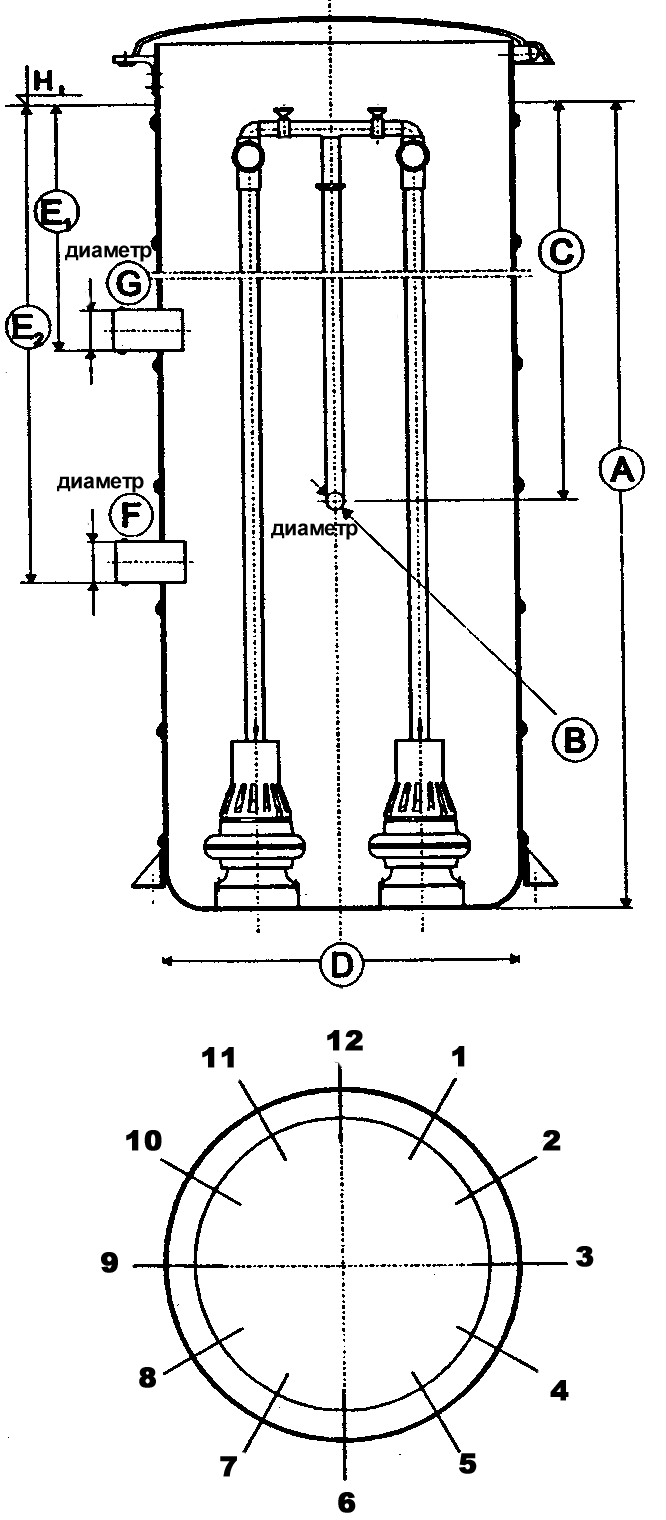 А - (предполагаемая глубина приемного резервуара)*- мВ - ( отводящего напорного трубопровода)* внутр.-мм,         внешн. -мм        С - (глубина залож. напорного трубопровода) -1.71мЕ – (глубина залож. и диаметры подводящих коллекторов)Е1 =  м,          Е2 = м   внутр.1 - мм,           внутр.2  -  мм        внешн.1  (сущ) мм,           внешн.2   -  мм        Расположение труб и  коллекторов (в плане)В – ориентация        F - ориентация           G - ориентация        -Вид сточных вод хоз-быт , напор Нтр-мКоличество насосов:Рабочих –Резервных – Резервных на склад - Подача насосной станции:а) qmax =   (м3/ч)     qmin =  …….(м3/ч)   (I очередь)б) qmax =  …….(м3/ч)    qmin =  …….(м3/ч)  (на перспективу)Длина и материал напорного трубопровода:N =_____(м), _______________материал  Сколько напорных трубопроводов действует постоянно? шт.Геодезическая отметка лотка подводящего патрубка:Нg  =   (м)Геодезическая отметка конечной точки транспортировки жидкости:Нw  =   (м Н2О)Противодавление в точке присоединения напорной трубы к коллектору (если имеется): …………………….(м)Отметка наиболее высокой точки по трассе напорной линии: (м)       Количество поворотов 450 и 900 на напорном трубопроводе:n1 (450)  (шт.),     n2 (900) (шт.)Глубина залегания грунтовых вод:Нwg  =  (м)Отметка земли:Нt  =   (м)   *– в случае недостатка данных расчеты и подбор насосов осуществляются Xylem Water SolutionНаименование заказчикаФ.И.О.  / адресКонтактный тел. / факсОбъектСрок реализации проекта(ориентировочно)